Publicado en Granollers el 26/07/2021 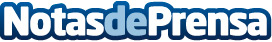 Oxigen Interiors estrena blog sobre muebles de diseño Oxigen Interiors, la empresa con los muebles más exclusivos ha abierto un nuevo apartado llamado blogDatos de contacto:Carlos Fernández937685249Nota de prensa publicada en: https://www.notasdeprensa.es/oxigen-interiors-estrena-blog-sobre-muebles-de Categorias: Nacional Interiorismo Construcción y Materiales http://www.notasdeprensa.es